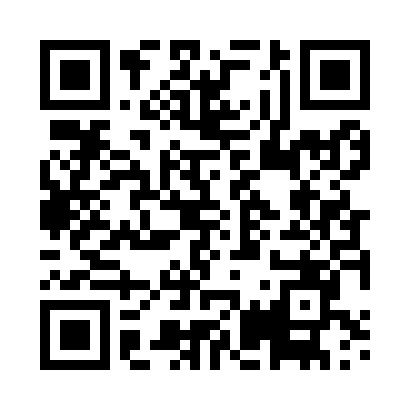 Prayer times for Alagoas, PortugalMon 1 Apr 2024 - Tue 30 Apr 2024High Latitude Method: Angle Based RulePrayer Calculation Method: Muslim World LeagueAsar Calculation Method: HanafiPrayer times provided by https://www.salahtimes.comDateDayFajrSunriseDhuhrAsrMaghribIsha1Mon5:527:201:396:097:589:212Tue5:507:191:386:097:599:223Wed5:487:171:386:108:009:244Thu5:477:161:386:108:019:255Fri5:457:141:386:118:019:266Sat5:437:131:376:128:029:277Sun5:427:111:376:128:039:288Mon5:407:101:376:138:049:299Tue5:387:091:376:138:059:3010Wed5:377:071:366:148:069:3111Thu5:357:061:366:148:079:3212Fri5:337:041:366:158:089:3313Sat5:317:031:356:158:099:3514Sun5:307:021:356:168:099:3615Mon5:287:001:356:168:109:3716Tue5:276:591:356:178:119:3817Wed5:256:581:356:178:129:3918Thu5:236:561:346:188:139:4019Fri5:226:551:346:188:149:4220Sat5:206:541:346:198:159:4321Sun5:186:521:346:198:169:4422Mon5:176:511:336:208:179:4523Tue5:156:501:336:208:179:4624Wed5:136:481:336:218:189:4825Thu5:126:471:336:218:199:4926Fri5:106:461:336:228:209:5027Sat5:096:451:336:228:219:5128Sun5:076:441:326:238:229:5229Mon5:066:421:326:238:239:5430Tue5:046:411:326:248:249:55